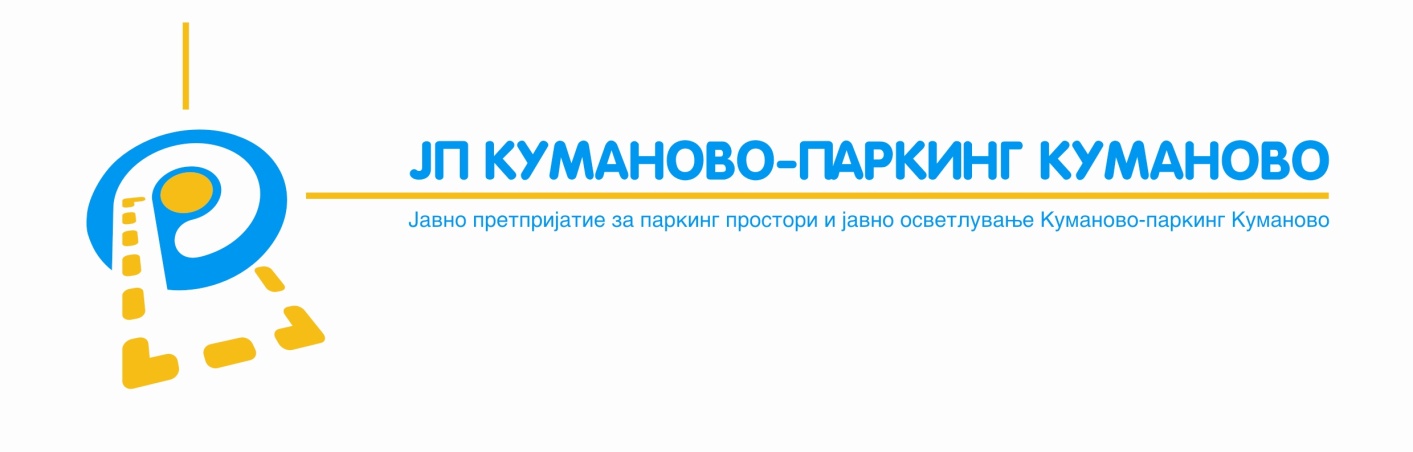 IZVE[TAJ ZA RABOTA SO GODI[NA SMETKA NA JP „KUMANOVO-PARKING“ KUMANOVO ZA 2023 GODINA(01.01-31.12.2023 GODINA)Март 2024 годинаВ О В Е ДЈП „Куманово-паркинг“ Куманово е основано со Одлука за основање на Јавно претпријатие за јавно осветлување и паркинг простори „Куманово-паркинг“ Куманово бр. 07-8041/4 од 26.08.2009 година. Со Одлука за изменување и дополнување на Одлуката за основање на Јавно претпријатие за јавно осветлување и паркинг простори „Куманово-паркинг“ Куманово бр. 09-8382/21 од 21.10.2022 година и Одлука за изменување и дополнување на Одлуката за основање на Јавно претпријатие за јавно осветлување и паркинг простори „Куманово-паркинг“ Куманово бр. 09-94556/17 од 29.11.2022 година се направени измени со кои што како дејности на јавното претпријатие се утврдени следните:52.21 Услужни дејности поврзани со копнен превоз.93.11 Работа на спортски објекти;49.39 Друг патнички, копнен транспорт, неспомнат на друго место68.20 Издавање и управување со сопствен недвижен имот или недвижен имот земен под закуп (лизинг) и35.11 Производство на електрична енергија. Со средствата, правата и имотот, ЈП „Куманово-паркинг“ Куманово ги врши следниве работи:-Ги одржува тековно и инвестиционо јавните паркинг простори и врши наплата за нивно користење, врз основа на годишна програма;-Обезбедува и гради јавни паркинг простори, согласно годишни програми;-Управува и ги одржува спортските објекти кои се во сопственост на Општина Куманово и обезбедување на персонал кој ќе управува со спортските објекти на кои Општина Куманово има право на користење, кои со Одлука од страна на Општина Куманово му се пренесени на управување и одржување и-Врши повремени услуги на превоз за потреби на општини, јавни претпријатија, јавни установи, трговски друштва, здруженија на граѓани и фондации од областа на спорт, култура, социјална заштита и други општествено корисни дејности.-Издава во закуп и наплатува закупнина за простор со кој располага, тековно и инвестиционо го одржува;-Произведува електрична енергија.	Работењето се остварува согласно законите и Статутот на Општината Куманово, врз основа на годишни програми на кои согласност дава Советот на Општината Куманово.СТОПАНИСУВАЊЕ СО ЈАВНИ ПАРКИРАЛИШТАЈАВНИ ПАРКИРАЛИШТА	Со реализација на Програмата за работа во 2023 година во делот на паркирање, ЈП „Куманово-паркинг“ Куманово обезбеди организирање на паркирањето, односно сообраќајот во мирување, согласно условите и потребите на граѓаните, да е во функција на побрз проток на сообраќајот по клучните сообраќајници. Решавањето на паркирањето во централното градско подрачје беше во согласност со усвоеното решение за еднонасочен сообраќај, со кое на дел од сообраќајниците во централното градско подрачје е обезбедено паркирање.Наплатата на зонското паркирање се врши согласно усвоениот ценовник на ЈП „Куманово-паркинг“Куманово, на кој има дадено согласност Советот на општината Куманово.	Наплатата на паркирањето се врши по пат на СМС пораки и со паркинг греб карти, чија дистрибуција се врши во трговските објекти во централното градско подрачје.Во 2010 година Советот на општината Куманово донесе одлука за зонско паркирање на подрачјето на градот со која градот Куманово е поделен на три зони: А, Б и Ц.Зона А согласно Одлуката за определување на зонско паркирање на подрачјето на градот Куманово го опфаќа подрачјето помеѓу следниве улици: Гоце Делчев (од спојот со Трета МУБ), Трст, Вардарска, Борис Кидрич, Љубе Гачев, 11 Октомври (до спој со 11 Ноември), Братство Единство, Црнотравска, Тодор Велков, Доне Божинов, Ленинова, Панче Пешев, Париска Комуна, Димитар Влахов, Иво Рибар, Б. Димов, Моша Пијаде, Перо Чичо, Кирил и Методиј, Илинденска, Наце Буѓони и Гоце Делчев.Во 2023 година ЈП „Куманово-паркинг“ Куманово стопанисуваше со вкупно 570 паркинг места во зоната А. Втората зона Б го опфаќа подрачјето помеѓу границата со зоната А до улиците Трета МУБ (од спојот со 11 Октомври)-Октомвриска револуција-Доне Божинов-Братство единство-11 Октомври-Трета МУБ. Во 2023 година ЈП „Куманово-паркинг“ Куманово стопанисуваше со вкупно 30 паркинг места во Зона Б, на паркинг просторот кај Противпожарен дом. Во 2023 година се изврши обнова на хоризонтална сигнализација. ЈП „Куманово-паркинг“ Куманово тековно врши замена на блокаторите за тркала кои се оштетени или уништени.ПОДИГАЊЕ НА ВОЗИЛА-„ПАЈАК СЛУЖБА“	За да може да се воспостави ред на сообраќајот во мирување, како и да се зголеми ефикасноста на контролата и регулацијата на сообраќајот, неопходно е функционирање на „пајак“ службата. „Пајак“ службата во непосредна соработка со СВР Куманово, како и со комуналната инспекција, извршува отстранување на возилата кои се непрописно паркирани.	Моментално пајак службата работи со две специјални возила-пајак, едното обезбедено во 2018 година преку донација од Град Скопје, односно од Градски Паркинг Скопје и ново специјално возило-пајак набавено во 2022 година од страна на Општина Куманово и дадено на користење на ЈП „Куманово-паркинг“ Куманово.СТОПАНИСУВАЊЕ СО СПОРТСКИ ОБЈЕКТИ	Согласно Одлуката за пренесување на надлежноста-управување и одржување на спортските објекти и спортско рекреативни центри на Јавно претпријатие „Куманово-паркинг“ Куманово бр. 09-8382/22 од 21.10.2022 година донесена од страна на Советот на Општина Куманово на седницата одржана на ден 21.10.2022 година, на ЈП „Куманово-паркинг“ Куманово од 01.01.2023 година  се дадени на управување и одржување на следните објекти:-Спортски центар „Спортска сала“ Куманово;-Тениски терени „23 Октомври“ Куманово;-Комплекс „Отворен и затворен градски базен“ Куманово;-Спортски комплекс „Соколана“ Куманово;-Комплекс „Градско стрелиште“ Куманово;-„Градски стадион“ Куманово; -„Тениски и фудбалски терени на Градски кеј“ Куманово и-„Фудбалски терен на Спомен Костурница“ .ГРАДСКИ БАЗЕНИ	Градски базени се отворен и затворен базен.  	Отворениот базен во 2023 година работеше сезонски, за време на летниот период со овозможување на своите услуги на сите заинтересирани граѓани, пред се на децата и младинците.	Затворениот базен во 2023 година работеше во текот на целата година. Своите услуги затворениот базен ги даваше пред се на:-учениците од основните и средните училишта од Општина Куманово, за што преку Програма за субвенционирање на наставни, воннаставни и спортски активности по пливање во затворениот базен, Општина Куманово обезбеди средства за финансирање;-регистрираните пливачки и други клубови за спортови на вода од Општина Куманово и-сите заинтересирани граѓани за рекреативно спортување.ЗАТВОРЕНИ СПОРТСКИ ОБЈЕКТИ	Во затворени спортски објекти спаѓаат: Спортска сала Куманово и спортска сала „Соколана“ . Спортската сала Куманово и Спортска сала „Соколана“ се во процес на реконструкција и ќе бидат ставени во употреба по целосно завршување на реконструкцијата.ОТВОРЕНИ СПОРТСКИ ОБЈЕКТИ	Во отворени спортски објекти спаѓаат:-Градски стадион Куманово;-Градско стрелиште;-терен за ракомет и мал фудбал во спортски комплекс „Соколана“;-тениски терени „23 Октомври“; -тениски и фудбалски терени на Градски кеј и-фудбалски терен на Спомен Костурница.	Градскиот стадион Куманово и Градското стрелиште ќе почнат да се користат откако ќе бидат реконструирани и обновени, за што е неопходно да бидат обезбедени финансиски средства.	Останатите отворени спортски терени се издаваат на користење на сите заинтересирани спортски клубови и граѓани по цени утврдени во Ценовникот на ЈП „Куманово-паркинг“ Куманово.ПРЕВОЗ	ЈП „Куманово-паркинг“ Куманово овозможува услуги за превоз на територија на РС Македонија, за потреби на општината, јавните претпријатија, јавните установи, трговските друштва, здруженија на граѓани и фондации од областа на спорт, култура, социјална заштита и други општествено корисни дејности, а исто така и на сите други заинтересирани граѓани.	Општина Куманово преку посебни програми во 2023 година обезбеди средства за субвенционирано финансирање на  превозот на здруженијата на граѓани и фондации од областа на спорт, култура, социјална заштита и други општествено корисни дејности.НОВОГОДИШНО УКРАСУВАЊЕ 	При крајот на 2023 година, во пресрет на Новогодишните и Божиќните празници се изврши украсување на централното градско подрачје, со поставување на претходно набавените украси и со набавка на нови елементи за новогодишно украсување.DELOVNO FINANSISKO RABOTEWEOstvareni delovni rezultati (BILANS NA USPEH)Od Bilansot na uspeh mo`e da se vidi deka delovnata 2023 godina JP “Kumanovo parking” kako rezultat na ostvareni pogolemi rashodi vo odnos na ostvareni prihodi ostvari zaguba pred odano~uvawe vo iznos od 1.566.117 denari. Ostvarenite prihodi vo 2023 godina vo odnos na 2022 godina se зголемени za 56.24%. Rashodite vo 2023 godina se зголемени za 88.69% vo odnos na 2022 godina. Vo prodol`enie sledi Bilans na uspehPRIHODIOd prilo`eniot bilans na uspeh mo`e da se konstatira deka vkupniot prihod ostvaren  vo 2023  godina vo iznos od 48.555.019 denari sporeden so prihodot vo 2023 godina vo iznos od 31.077.657 denari poka`uva zgolemuvawe od 56.24 procentni poeni.Prihodot ostvaren vo 2023 godina e po slednivеosnovi:Prihodite ostvareni od proda`ba spored fakturiranata realizacija za 2023 godina iznesuvaat 44.490.622 denari i bele`at зголемување  od 72.57 % procentni poeni vo odnos na 2022 godina.Ostvareniot prihod e po slednite osnoviOd prilo`enata tabela mo`e da se vidi deka 7.190.679 denari ili 23.15 procentni poeni od vkupniot prihod e ostvaren od raboteweto na pajak slu`bata, 76.85% ili 23.864.065 denari e ostvаren od zonsko parkirawe, 38,79% или 12,046613 денари е остварен од работа на градскиот базен и 4,47% или 1.389.265 денари е остварен од превоз. Разликата во остварениот приход од зонско паркирање и пајак служба во 2023 во однос на 2022 година е поради зголемен обем на работа.1.1.2 Ostanati delovni prihodi vo 2023 godina iznesuvaat 4.064,397 denari i vo odnos na 2022 godina bele`at намалување  od 23,27  procentni poeni. Ostanatite delovni prihodi ги сочинуваат приходот од издавање на деловен простор под наем, приходот од новогодишно украсување, приход од донации.  1.2 RASHODIOstvarenite rashodi vo 2023 godina изnesuvaat 50,121,136 denari i sporedeni so ostvarenite rashodi za 2022 godina vo iznos od 26,562,336 denari se зголемени za 88.69 procentni poeni.1.2.1 Materijalnite tro{oci vo 2023 godina iznesuvaat 15.531.881  denari i sporedeni so 2022 godina–6,877,913 denari bele`at зголемување od 125,82% . Materijalnite tro{oci se po slednite osnovi:Najgolem del od materijalnite tro{oci ili 7.983.581 денари отпаѓа на потрошена енергија од кои на потрошено гориво отпаѓаат 4,242,591денари а на потрошена електрична енергија отпаѓаат 3,740,990 денари, на трошоци за зонско паркирање отпаѓаат 3,792,631 денари.Za rezevni delovi potro{eni se 473,083  denari. za комунални услуги потрошени се 824,004 denari, dodeka ostatokot otpa|a na tro{oci za registracija na vozila, razni uslugi za popravki i odr`uvawe, zakupnina, po{tenski uslugi i tro{oci za fiksni i mobilni uslugi.1.2.2 Tro{ocite za vraboteni vo tekot na 2023 godina iznesuvaat 21,660,762  denari {to sporedeno so tro{ocite za ovaa namena ostvareni vo 2022 godina vo iznos od 11,971,308 denari  bele`at  зголемување од 80,94% денари. Зголемувањето е поради зголемен број на вработени и покачувањето на минималната плата.1.2.3 Tro{oci za amortizacija na osnovnite sredstva vo 2023 godina iznesuvaat 1,699,976 denari i istite bele`at zgolemuvawe od 167,93 procentni poeni vo odnos na 2022 godina koga iznesuvaa 634,483 denari. Зголемувањето е поради новонабавени основни средства.1.2.5 Ostanatite tro{oci na raboteweto vo tekot na 2023 godina iznesuvaat  11,205,266 denari {to sporedeno so tro{ocite za ovaa namena vo 2022 godina vo iznos od 6,202,595 denari bele`at зголемување од  83,93%. Најголем дел од останатите трошоци или 6,293,284 денари отпаѓаат на трошоци за вработени преку агенција за привремени вработувања, за кумунална такса отпаѓаат 2,328,208 денари, за регрес за годишен одмор отпаѓаат 817,663 денари, за трошоци за управен одбор отпаѓаат 500,004 денари и други трошоци1.2.6  Rashodite po osnov na kamati, kursni razliki i sli~ni rashodi za 2023 godina iznesuaat 23,251 denari i sporedeno so rashodite po ovaa osnova vo 2022 godina vo iznos od 1,190 denari bele`at зголемување.2. ANALIZA NA SREDSTVATA I IZVORI NA SREDSTVA (BILANS NA SOSTOJBA)BILANS NA SOSTOJBANa 31.12.2023 godinaSREDSTVA – AKTIVA2.1 POSTOJANI SREDSTVANEMATERIJALNI SREDSTVAMATERIJALNI SREDSTVAMaterijalnite sredstva vo 2023 godina iznesuvaat 16,029,789  denari i vo odnos na 2022 godina–10,339,367 бележат зголемување. Zgolemuvaweto na materijalnite sredstva e rezultat na ново набавени  материјалните средства. Nabavkite na opremata vo tekot na godinata se evidentiraat po nabavna vradnost. Nabavnata vrednost ja ~ini fakturnata vrednost na nabavenata oprema zgolemena za site tro{oci nastanati do nivno stavawe vo upotreba.Amortizacijata se presmetuva soglasno Uredbata za na~inot na presmetuvawe na amortizacijata koja ja sodr`i Nomenklaturata na sredstvata za amortizacija i godi{nite amortizacioni stapki.Amortizacijata se presmetuva po proporcionalna metoda so primena na stapki so smetkovodstvenata politika vo Pretprijatieto za namaluvawe na vrednosta na sredstvata do nivnata preostanata vrednost. Sredstvata se amortiziraat od momentot koga se davaat na koristewe.2.1.2 TEKOVNI SREDSTVA2.1.2.2 POBARUVAWA PO OSNOV NA PRODA@BAPobaruvawata po osnov na proda`ba na krajot od izve{tajniot period iznesuvaat  3,713,057  denari, {to sporedeno so pobaruvawata po ovoj osnov od prethodniot period  koga iznesuvaat 1,423,011 denari бележат зголемување од 160,93%.2.1.2.3 DRUGI KRATKORO^NI POBARUVAWADrugite kratkoro~ni pobaruvawa na krajot od izve{tajniot period iznesuvaat  666,313  denari, {to sporedeni so pobaruvawata po ovoj osnov od prethodniot period koi iznesuvaat 407,340 denari poka`uvaat  зголемување. Зголемувањето е поради платени аконтации на данок на добивка.2.1.3 PARI^NI SREDSTVA I HARTII OD VREDNOSTParite i pari~nite ekvivalenti vklu~uvaat pari vo gotovo vo blagajna i depoziti na smetki.	Vkupnite pari~ni sredstva na krajot od godinata vo 2023 godina iznesuvaat 3,256,972 denari.2.2 IZVORI NA SREDSTVA - PASIVA2.2.2.1 OBVRSKI SPREMA DOBAVUVA^IObvrskite sprema doveritelite na krajot od izve{tajniot period iznesuvaat  11,673,087 denari.  Vkupnite obvrski sporedeni so obvrskite vo 2022 godina iznos od 7,928,100  denari bele`at зголемување од 47.24%. 2.2.2.2  OSTANATI KRATKORO^NI OBVRSKIOstanatite kratkoro~ni obvrski na krajot od izve{tajniot period iznesuvaat 2,789,781 denari, {to sporedeni so ostanatite kratkoro~ni obvrski od prethodnata godina {to iznesuvaat 2,511,274 denari poka`uvaat зголемување. Ostanatite kratkoro~ni obvrski gi opfa}aat obvrskite za Danok na dodadena vrednost, Danok na dobivka, Obvrskite za plati i nadomestoci na plata i dr.2.2.2.3  ODLO@ENO PLA]AWE NA TRO[OCI I PRIHODIOdlo`enoto pla}awe na tro{oci i prihodi iznesuvaat 5,774,640 denari i се однесува на добиени донации во основни средства чија амортизација се распоредува согласно стапката на амортизација на истите..2.2.3 KAPITAL I REZERVIKapitalot i rezervite na krajot od izve{tajniot period iznesuvaat 3,310,005 денари. Разликата во однос на 2022 година кога изнесувале-5,350,984 денари е резултат на остварена загуба од работењето во 2023 година.Бр. 02-167/715.03.2024 годинаЈП „Куманово-паркинг“ Куманово                                                                                                 Управен одбор                                                                                                Претседател,                                                                                                   _______________________                                                                                               Филип Илиевски